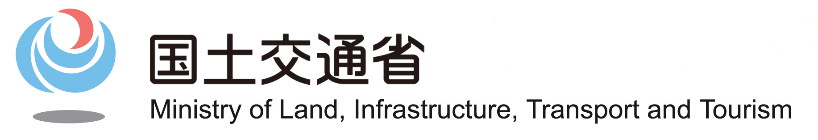 令和５年度港湾技術開発制度における技術開発業務（新規）提案書　記載要領令和５年３月国土交通省港湾局 港湾経済課 港湾物流戦略室（様式港湾－１）『令和５年度 港湾技術開発制度』技術開発課題提案書※１　技術開発機関分担者等は必要に応じて適宜記入欄を追加して下さい。（様式港湾－２）技術開発課題の内容技術開発の内容　技術開発の背景及び目的技術開発の目標技術開発の計画及び方法２．技術開発の特色(1)技術開発の必要性(2)技術開発の効率性(3)技術開発の有効性３．不正経理及び不正行為等に対応した体制の有無本技術開発に参加する技術開発機関代表者が所属する機関は、技術開発費の機関経理に相応しい仕組み、不正行為の発生防止及び発生に対応した体制等を備えていますか。４．人権の保護及び法令等の遵守への対応（様式港湾－３）技術開発課題の概要記載例）技術開発課題名 ： ○○○○○○○に関する技術開発技術開発代表機関 ：（独）○○○○研究所技術開発分担機関 ：（独）○○○○研究所○○大学○○○○株式会社技術開発の概要【背景及び目的】　　　○○○・・・・・・【技術開発内容】　　　○○○・・・・・・【成果の普及促進】　　○○○・・・・・・【イメージ図】（様式港湾－４）技術開発実施フローチャート記載例）（様式港湾－５）ロードマップ記載例）（様式港湾－６）技術開発年度計画・経費の見込み単位：千円　　記載例）（様式港湾－７）技術開発課題の経費内訳記載例）（単位：千円）※１　外注費を計上する場合には、以下に概要を示して下さい。※２　再委託費を計上する場合には、以下に概要を示して下さい。（様式港湾－８）技術開発課題の経費内訳の補足１．主な機器設備等の内訳２．その他（様式港湾－９）技術開発実施体制１．複数の技術開発機関の必要性２．実施体系図　　　　　　　　　　　　　＊１記載例）（様式港湾－１０）技術開発組織（技術開発機関代表者及び技術開発機関分担者）※１　専門は、できるだけ詳細に記載して下さい。（例：土木工学－海洋水理学－波動数値解析）（様式港湾－１１）技　術　開　発　業　績※２頁以内で記入して下さい。（Researchmapテキスト出力のコピー例）Non-negligible collisions of alkali atoms with background gas in buffer-gas-free cells coated with paraffinApplied Physics B-Lasers and Optics 122(4) 81-1-81-6 2016年3月Laser frequency locking with 46 GHz offset using an electro-optic modulator for magneto-optical trapping of francium atomsApplied Optics 55(5) 1164-1169 2016年2月Atomic spin resonance in a rubidium beam obliquely incident to a transmission magnetic gratingJournal of Physics B-Atomic Molecular and Optical Physics 49(6) 065005-1-065005-5 2016年3月Unexpected spin-parity assignments of the excited states in Be-9Physical Review C 91(2) 2015年Relaxation of Cs atomic polarization at surface coatings characterized by X-ray photoelectron spectroscopyJapanese Journal of Applied Physics 54(6) 2015年Non-negligible collisions of alkali atoms with background gas in buffer-gas-free cells coated with paraffinApplied Physics B-Lasers and Optics 122(4) 81-1-81-6 2016年3月Laser frequency locking with 46 GHz offset using an electro-optic modulator for magneto-optical trapping of francium atomsApplied Optics 55(5) 1164-1169 2016年2月Atomic spin resonance in a rubidium beam obliquely incident to a transmission magnetic gratingJournal of Physics B-Atomic Molecular and Optical Physics 49(6) 065005-1-065005-5 2016年3月Unexpected spin-parity assignments of the excited states in Be-9Physical Review C 91(2) 2015年（様式港湾－１２）技術開発費の応募・受入等の状況・エフォート（１）応募中の技術開発費（適宜記入欄を追加してよい。）（２）受入予定の技術開発費（適宜記入欄を追加してよい。）（３）その他の活動　　　エフォート：　○○　％（様式港湾－１３）これまでに受けた技術開発費とその成果等（例：単一の技術開発機関の場合）資金名：自社資金期間（年度）：　　年度～　　年度技術開発課題名：技術開発費：　　千円技術開発成果及び中間・事後評価結果：資金名：○○○○制度　等期間（年度）：　　年度～　　年度技術開発課題名：技術開発費：　　千円技術開発成果及び中間・事後評価結果：（例：複数の技術開発機関の場合）資金名：自社資金期間（年度）：　　年度～　　年度技術開発課題名：技術開発代表機関又は技術開発分担機関の別：技術開発費：　　千円技術開発成果及び中間・事後評価結果：資金名：○○○○制度　等期間（年度）：　　年度～　　年度技術開発課題名：技術開発代表機関又は技術開発分担機関の別：技術開発費：　　千円技術開発成果及び中間・事後評価結果：（様式港湾－１４）令和　年　月　日共同技術開発実施届国土交通省　様「令和５年度港湾技術開発制度」に応募した技術開発課題の実施に関し、○○は、○○を代表として、○○、○○及び○○と共同して、責任をもって業務の遂行にあたりますことを届け出ます。　　　　　　　　　　　　　　　　　代表者（又は構成員）　住所　　　　　　　　　　　　　　　　　　　　　　　　　　　　　機関名　　　　　　代表者　氏名　　注）代表者、構成員とも提出して下さい。（様式港湾－１５）共同技術開発体協定書（目的）第１条　当該共同技術開発体は、国土交通省港湾局に係る「○○○○技術開発」（以下「○○技術開発」という。）を共同連帯して行うことを目的とする。（名称）第２条　当共同技術開発体は、○○共同技術開発体（以下「共同体」という。）と称する。（事務所の所在地）第３条　共同体は、事務所を○○市○○町○○番地に置く。（成立の時期及び解散の時期）第４条　共同体は、令和　年　月　日に成立し、○○技術開発の契約の履行後３ヶ月を経過するまでの間は解散することが出来ない。２　○○技術開発の契約を締結することができなかったときは、共同体は、前項の規定にかかわらず、本技術開発に係る契約が締結された日に解散することができる。（構成員の住所及び氏名）第５条　共同体の構成員は、次のとおりとする。○○県○○市○○町○○番地○○株式会社○○県○○市○○町○○番地○○株式会社○○県○○市○○町○○番地○○株式会社（代表者の名称）第６条　共同体は、○○株式会社を代表者とする。（代表者の権限）第７条　共同体の代表者は、○○技術開発の履行に関し、共同体を代表して、国土交通省港湾局及び監督官庁等と折衝する権限並びに自己の名義をもって契約金の請求、受領及び共同体に属する財産を管理する権限を有するものとする。２　構成員は、成果品（契約書に規定する指定部分に係る成果品及び部分引渡しに係る成果品を含む。）等について、契約日以降著作権法（昭和４５年法律第４８号）第２章及び第３章に規定する著作者の権利が存続する間、当該権利に関し国土交通省港湾局と折衝等を行う権限を、共同体の代表者である企業に委任するものとする。なお、共同体の解散後、共同体の代表者である企業が破産又は解散した場合においては、当該権利に関し国土交通省港湾局と折衝等を行う権限を、代表者である企業以外の構成員である一の企業に対し、その他の構成員である企業が委任するものとする。（分担技術開発）第８条　各構成員の○○技術開発の分担（以下「分担技術開発」という。）は、次のとおりとする。ただし、分担技術開発の一部につき契約内容の変更増減があったときは、それに応じて分担の変更があるものとする。○○○○技術開発　○○株式会社○○○○技術開発　○○株式会社○○○○技術開発　○○株式会社２　前項に規定する分担技術開発の価格（運営委員会で定める。）については、別に定めるところによるものとする。（運営委員会）第９条　共同体は、構成員全員をもって運営委員会を設け、○○技術開発の履行に当たるものとする。（構成員の責任）第10条　構成員は、運営委員会が決定した工程表によりそれぞれの分担技術開発の進歩を図り、契約の履行に関し連帯して責任を負うものとする。（取引金融機関）第11条　共同体の取引金融機関は、○○銀行○○店とし、代表者の名義により設けられた別口預金口座によって取引するものとする。（構成員の必要経費の分配）第12条　構成員はその分担技術開発を行うため、運営委員会の定めるところにより必要な経費の分配を受けるものとする。（共通費用の分配）第13条　○○技術開発を行うにつき発注した共通の経費等については、分担技術開発額の割合により運営委員会において、各構成員の分担額を決定するものとする。（構成員の相互間の責任の分担）第14条　構成員がその分担技術開発に関し、国土交通省港湾局及び第三者に与えた損害は、当該構成員がこれを負担するものとする。２　構成員が他の構成員に損害を与えた場合においては、その責任につき関係構成員が協議するものとする。３　前２項に規定する責任について協議が整わないときは、運営委員会の決定に従うものとする。４　前３項の規定は、いかなる意味においても第10条に規定する共同体の責任を免れるものではない。（権利義務の譲渡の制限）第15条　本協定書に基づく権利義務は、他人に譲渡することはできない。（技術開発途中における構成員の脱退）第16条　構成員は、共同体が○○技術開発を完了する日までは脱退することはできない。（技術開発途中における構成員の破産又は解散に対する処置）第17条　構成員のうちいずれかが技術開発途中において破産又は解散した場合においては、国土交通省港湾局長の承認を得て、残存構成員が共同連帯して当該構成員の分担技術開発を完了するものとする。ただし、残存構成員のみでは適正な履行の確保が困難なときは、残存構成員全員及び国土交通省港湾局長の承認を得て、新たな構成員を共同体に加入させ、当該構成員を加えた構成員が共同連帯して破産又は解散した構成員の分担技術開発を完了するものとする。２　前項の場合においては、第14条第2項及び第3項の規定を準用する。（解散後の瑕疵に対する構成員の責任）第18条　共同体が解散した後においても、○○技術開発につき瑕疵があったときは、各構成員は共同連帯してその責に任ずるものとする。（協定書に定めがない事項）第19条　この協定書に定めのない事項については、運営委員会において定めるものとする。○○株式会社外○社は、上記のとおり○○共同技術開発体協定を締結したので、その証拠としてこの協定書○通を作成し、各通に構成が記名捺印し、各自所持するものとする。令和　年　月　日○○共同技術開発体構成員　　　　　代表者　○○株式会社　　　　　代表取締役○○○○○○株式会社　　　　　代表取締役○○○○○○株式会社　　　　　代表取締役○○○○技術開発課題名該当する技術開発テーマ技術開発期間記載例）令和○年度～令和○年度（△年間）記載例）令和○年度～令和○年度（△年間）記載例）令和○年度～令和○年度（△年間）記載例）令和○年度～令和○年度（△年間）技術開発機関代表者氏名 フリガナ 技術開発機関代表者氏名（漢字等）所属技術開発機関住所電話番号E-mail部局職名経理事務担当者氏名経理担当部局名・連絡先等電話番号：E-mail：技術開発機関分担者氏名フリガナフリガナフリガナフリガナ技術開発機関分担者氏名（漢字等）（漢字等）（漢字等）（漢字等）所属技術開発分担機関住所〒〒〒〒電話番号E-mail部局職名　備えている　備えていない１年目２年目３年目～・年度・年度・年度・年度・年度以降技術開発項目・・年度・・年度・・年度直接経費＊＊＊, ＊＊＊＊＊＊, ＊＊＊＊＊＊, ＊＊＊(1)○○の研究開発(2) △△の研究開発(3)□□の取り纏め○○の研究＊＊＊, ＊＊＊△△の研究＊＊＊, ＊＊＊○○の開発＊＊＊, ＊＊＊　△△の構築＊＊＊, ＊＊＊○○の検証＊＊＊, ＊＊＊△△の検証＊＊＊, ＊＊＊□□の取り纏め＊＊＊, ＊＊＊間接経費＊＊＊, ＊＊＊＊＊＊, ＊＊＊＊＊＊, ＊＊＊再委託費・共同実施費―＊＊＊, ＊＊＊―合　　計＊＊＊, ＊＊＊18.2＊＊＊, ＊＊＊＊＊＊, ＊＊＊総　　計＊＊＊, ＊＊＊＊＊＊, ＊＊＊＊＊＊, ＊＊＊大項目大項目中項目・年度・年度・年度計直接経費物品費設備備品費直接経費物品費消耗品費直接経費人件費・謝金人件費直接経費人件費・謝金謝金直接経費旅費旅費直接経費その他外注費※１直接経費その他印刷製本費直接経費その他会議費直接経費その他通信運搬費直接経費その他光熱水料直接経費その他その他（諸経費）直接経費その他消費税相当額間接経費（上記経費の30%以内）間接経費（上記経費の30%以内）間接経費（上記経費の30%以内）再委託費※２再委託費※２再委託費※２合　計合　計合　計外注する内容：○○に関する解析予算額：　千円外注内容：○○○外注内容：○○○再委託等する内容：○○に関する解析予算額：　千円再委託等内容：○○○再委託等内容：○○○品　　名仕　　様用　　途予定金額（単位：百万円）氏名（年齢）所属技術開発機関部局職名現在の専門　※１学位（最終学歴）役割分担R5年度技術開発費（千円）本技術開発におけるエフォート（％）技術開発機関代表者技術開発機関代表者技術開発機関代表者技術開発機関分担者技術開発機関分担者技術開発機関分担者技術開発機関分担者技術開発機関分担者技術開発機関分担者計　○名計　○名計　○名技術開発費合計本欄には、技術開発機関代表者及び技術開発機関分担者がこれまでに発表した論文、著書、産業財産権、招待講演のうち、本技術開発に関連する重要なものをresearchmap等からコピーする等の方法で記入して下さい。なお、学術誌へ投稿中の論文を記入する場合は、掲載が決定しているものに限ります。①　例えば発表論文の場合、論文名、著者名、掲載誌名、巻、最初と最後の頁、発表年（西暦）について記入して下さい。②　以上の各項目が記載されていれば、項目の順序を入れ替えても可。著者名が多数にわたる場合は、主な著者を数名記入し以下を省略しても可。　本応募課題の技術開発代表機関等の応募時点における、（１）応募中の技術開発費、（２）受入予定の技術開発費、（３）その他の活動について、当該事業に関係があるものを網羅的に、次の点に留意し記入して下さい。なお、複数の技術開発費を記入する場合は、線を引いて区別して記入して下さい。①「エフォート」欄には、当該技術開発機関代表者及び技術開発機関分担者の年間の全仕事時間を１００％とした場合、そのうち技術開発の実施に必要となる時間の配分率（％）を記入して下さい。（当該技術者が関連していない場合は「―」として下さい。）②「応募中の技術開発費」欄の先頭には、本応募技術開発課題を記入して下さい。資金制度・技術開発費名（技術開発期間・配分機関等名）技術開発課題名（技術開発機関代表者氏名）役割(代表・分担の別)令和５年度の技術開発費(期間全体の額)(千円)エフォート(%)技術開発内容の相違点及び他の技術開発費に加えて本応募技術開発課題に応募する理由【本応募技術開発課題】（R○○  ～R○○ ）○○に関する開発（　　　　　　　）代表6,000（15,000）30（総額　●● 千円）△△開発（R○~R○・△機関）○○と△△の□□への依存性に関する調査開発（学振花子）分担3,000（10,000）20調査開発とは××の視点から調査する意味で異なり、本応募技術開発により統合的に理解が進むため。（総額　●● 千円）□□開発（R○~R○・□機関）○○に向けた△△のに関する技術開発（国土太郎）分担2,500（13,500）―技術開発とは××の視点から開発する意味で異なり、本応募技術開発により統合的に理解が進むため。（総額　●● 千円）（        ）（             ）資金制度・技術開発費名（技術開発期間・配分機関等名）技術開発課題名（技術開発機関代表者氏名）役割(代表・分担の別)令和５年度の技術開発費(期間全体の額)(千円)エフォート(%)技術開発内容の相違点及び他の技術開発費に加えて本技術開発課題に応募する理由（　　　　　　　）（       ）（総額       千円）（       ）（総額　    千円）　本欄には、技術開発代表機関及び技術開発分担機関がこれまでに受けた技術開発費（所属技術開発機関より措置された技術開発費、府省・地方公共団体・研究助成法人・民間企業等からの技術開発費等。なお、現在受けている技術開発費も含む。）による技術開発成果等のうち、本技術開発の立案に生かされている主なものを選定し、次の点に留意し記述して下さい。・それぞれの技術開発費毎に、資金名、期間（年度）、技術開発課題名、技術開発代表機関又は技術開発分担機関の別、技術開発費を記入の上、技術開発成果及び中間・事後評価（本技術開発費の配分機関が行うものに限る。）結果を簡潔に記述して下さい。